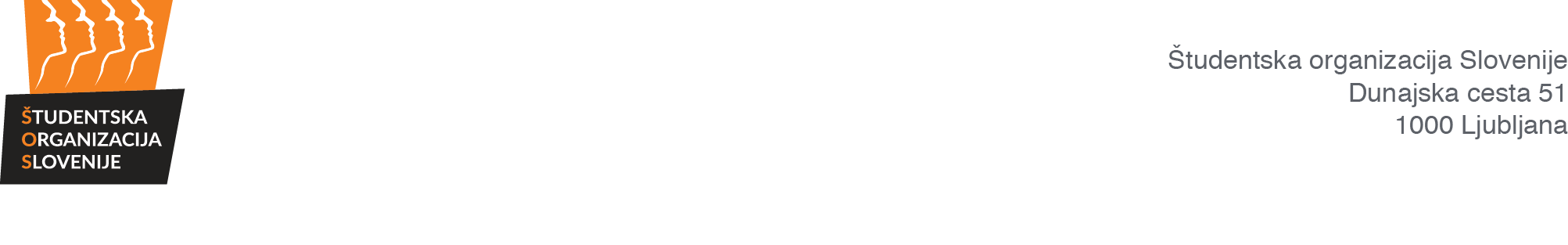 		NADZORNA KOMISIJAZapisnik 7. redne sejeNadzorne komisije Študentske organizacije Slovenije,ki je potekala prek ZOOMPrisotni člani NK ŠOS: Sandra Verdev, Matej Kekič, Ajda Habjanič, Tina Šoln, David Bohar, Alen KočarOdsotni člani NK ŠOS: Aleksander Milićević, Žiga StopinšekOstali prisotni: Andrej Pirjevec, Alen BrkićJavnost: /Predsednik Nadzorne komisije Študentske organizacije Slovenije (v nadaljevanju: NK ŠOS) je ob 19.00 ugotovil, da je NK ŠOS sklepčna, saj je bilo prisotnih 6 članov NK ŠOS.AD 1. Potrditev dnevnega redaPredsednik NK ŠOS je predlagal dnevni red. Na glasovanje je podal naslednji sklep:SKLEP 1:»Nadzorna komisija ŠOS potrjuje dnevni red 8. redne seje NK ŠOS: Predlog dnevnega reda:1.	Potrditev dnevnega reda2.	Potrditev zapisnika 7. redne seje NK ŠOS3.   Poročilo GS3.   Letna poročila OO ŠOS in ŠOS 20184.	Letna poročila OO ŠOS in ŠOS 20195.	Razno«Sklep je sprejet.AD 2. Potrditev zapisnika 7. redne sejePripomb na zapisnik ni bilo.Predsednik NK ŠOS je dal na glasovanje naslednji sklep:SKLEP 2: »Nadzorna komisija ŠOS potrjuje zapisnik 7. redne seje.«
Sklep je sprejet. AD 3. Poročilo GS ŠOS SKLEP 3: »NK ŠOS se seznanja z mesečnim poročilo GS ŠOS za mesec september 2020.«AD 4. Letna poročila OO ŠOS in ŠOS za leto 2018/AD 5. Letna poročila OO ŠOS in ŠOS za leto 2019SKLEP 4: »NK ŠOS poziva k dopolnitvam letnega poročila za leto 2019 OO ŠOS – Klub jeseniških študentov.«Sklep je sprejet.AD 6. RaznoSKLEP 5: »NK ŠOS se skladno s tretjim odstavkom 59. člena PraNK-3, seznanja s poročilom opazovalcev NK ŠOS – OO ŠOS; ŠOULJ z dne 14.10.2020.«Sklep je sprejet.SKLEP 6: »NK ŠOS se seznanja s prejetim mnenjem odvetnika Klemna Grešaka, prejetega s strani predsednice ŠOU v Ljubljani, glede nezdružljivosti funkcij; članstva v NK ŠOS s funkcijo poslanca ŠZ ŠOU v Ljubljani.«Sklep je sprejet.SKLEP 7: »NK ŠOS se seznanja s prejeto odstopno izjavo člana NK ŠOS s strani ŠOU v Ljubljani Aleksandra Milićevića z dne 29. 9. 2020.«Sklep je sprejet.SKLEP 7: »NK ŠOS se seznanja s prejeto odstopno izjavo člana NK ŠOS s strani ŠOU v Ljubljani Žige Stopinška z dne 13. 10. 2020.«Sklep je sprejet.Datum: 26. 10. 2020Začetek seje: 19.01Konec seje: 19.49ZA: 6PROTI: 0VZDRŽAN: 0ZA: 6PROTI: 0VZDRŽAN: 0ZA: 6PROTI: 0VZDRŽAN: 0ZA: 6PROTI: 0VZDRŽAN: 0ZA: 6PROTI: 0VZDRŽAN: 0ZA: 6PROTI: 0VZDRŽAN: 0ZA: 6PROTI: 0VZDRŽAN: 0ZA: 6PROTI: 0VZDRŽAN: 0Zapisnik zapisal:Zapisnik potrjuje:Andrej Pirjevec l. r.Matej Kekič l. r.Tajnik Nadzorne komisije ŠOSPredsednik Nadzorne komisije ŠOS